2 сентября 2013Классный час по теме « 20-летие Конституции РФ»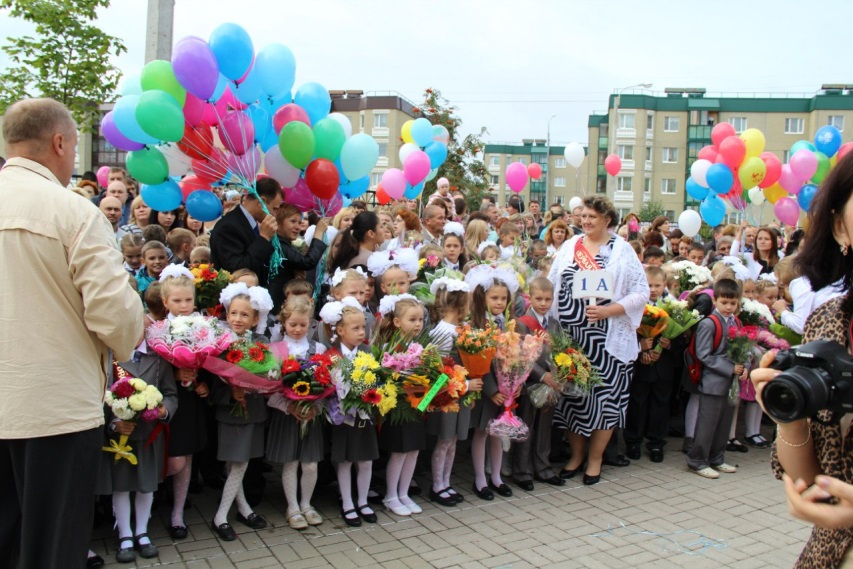 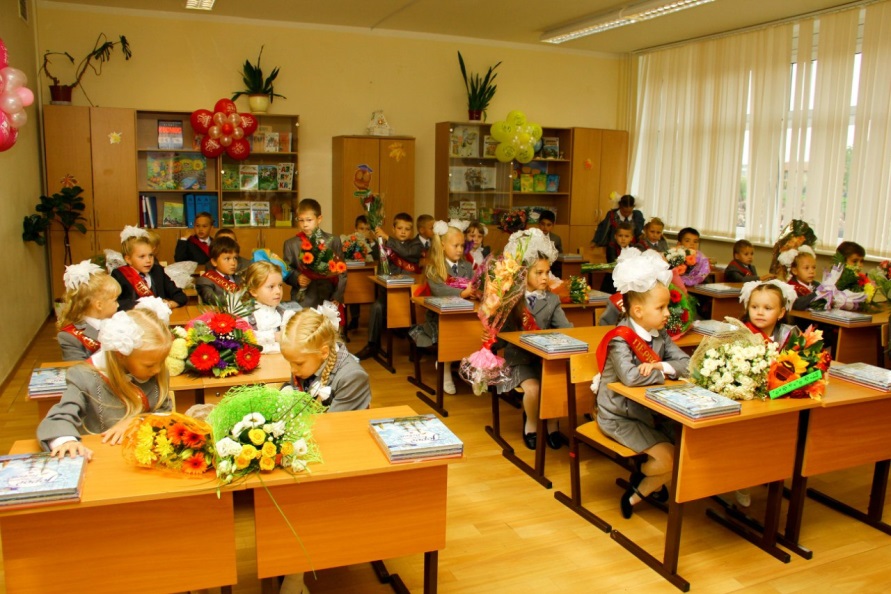 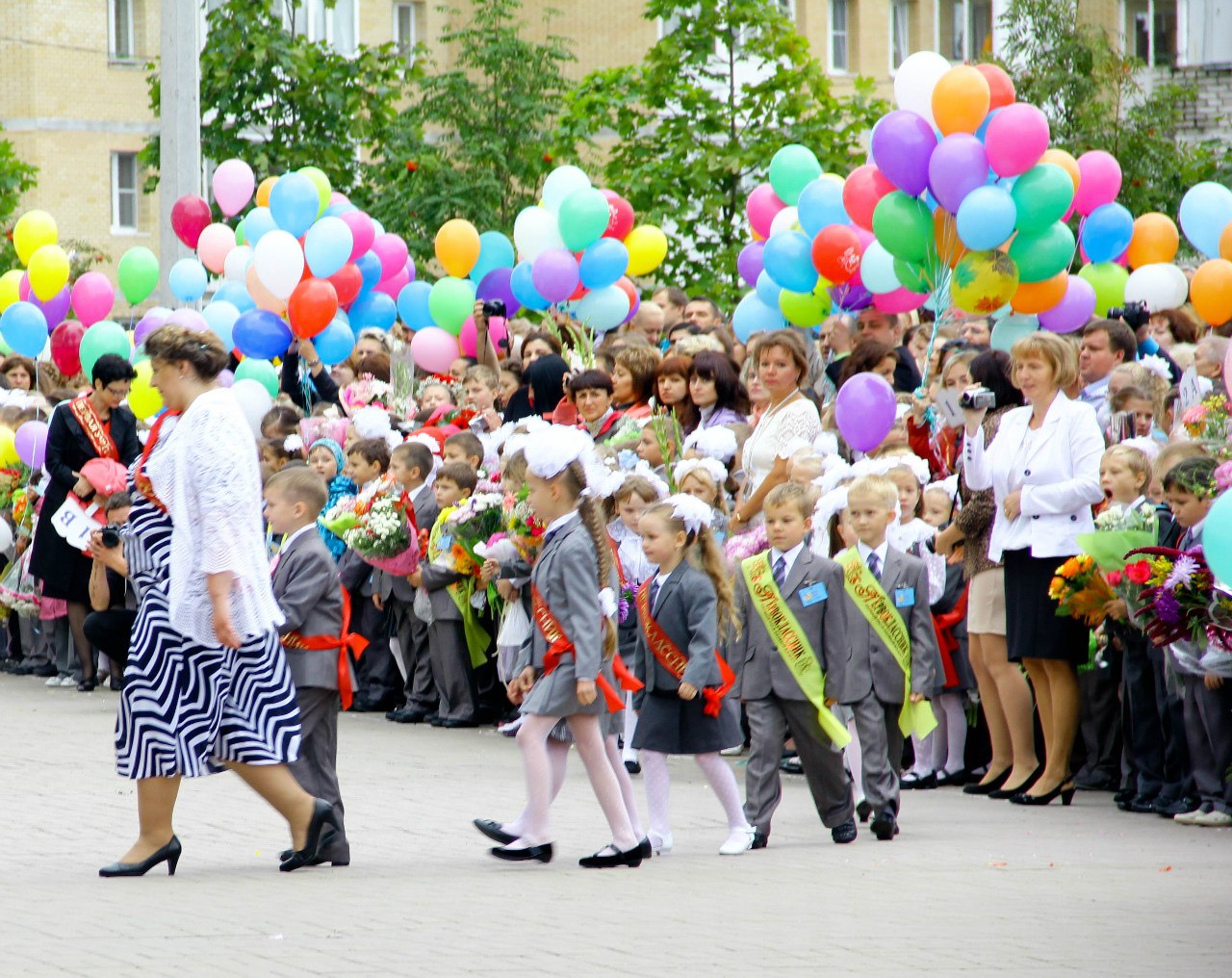 В ЭТОТ ДЕНЬ УЧАЩИЕСЯ   1 «а» КЛАССА ВПЕРВЫЕ ПОЗНАКОМИЛИСЬ С ТАКИМ СЛОЖНЫМ ПОНЯТИЕМ, КАК «КОНСТИТУЦИЯ».  УЗНАЛИ ПРО ГЕРБ, ФЛАГ, ГИМН СТРАНЫ. И ПОПЫТАЛИСЬ ВСПОМНИТЬ ИМЯ И ФАМИЛИЮ НАШЕГО ПРЕЗИДЕНТА В.В. ПУТИНАКлассный руководитель 1 «А» класса – Рогованова О.В.10.09. 2013«Годовщина Курской битвы  и 72 годовщина начала  оккупации городов Пушкин и Павловск»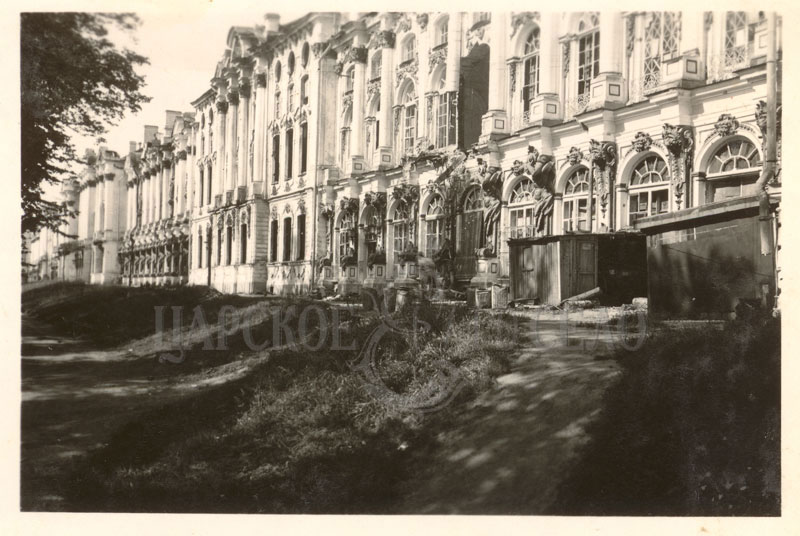 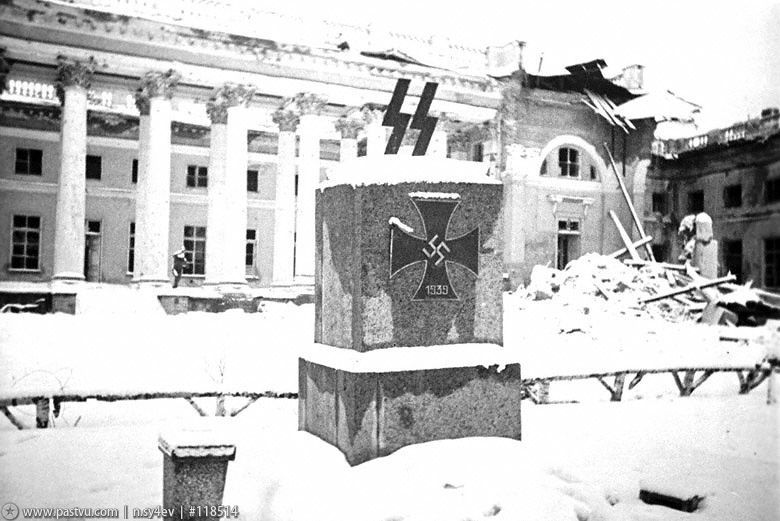 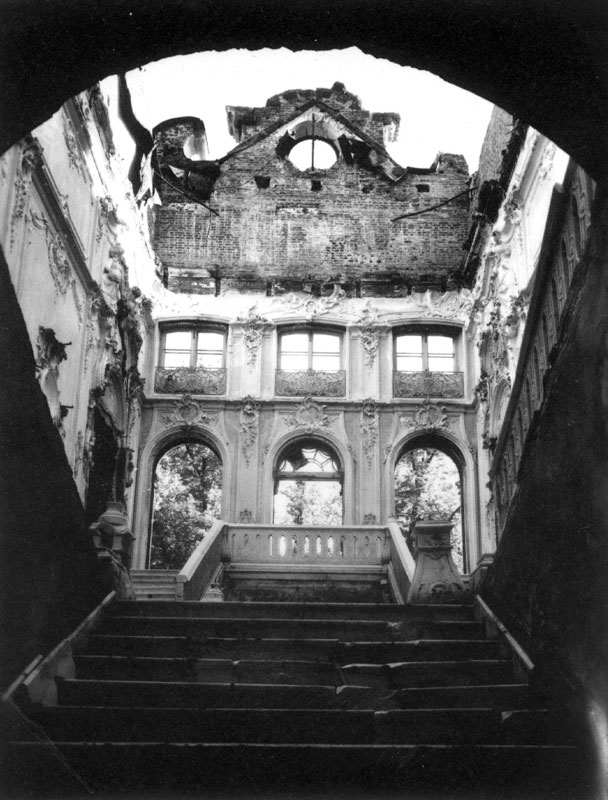 В этот день на классном часе учащиеся 1 «а» класса узнали о тяжёлых днях, выпавших на долю нашего города Санкт-Петербурга, а также городов Пушкин и Павловск. Дети посмотрели документальный видеоролик о событиях тех страшных дней. Обсудили и нарисовали рисунки по теме «Чтобы не было войны». Дети пришли к выводу, что нужно всем народам жить в мире и что они не хотят, чтобы была война.Классный руководитель 1 «А» класса – Рогованова О.В.1 ноября 2013 годаКлассный час по теме « Когда мы едины, мы непобедимы»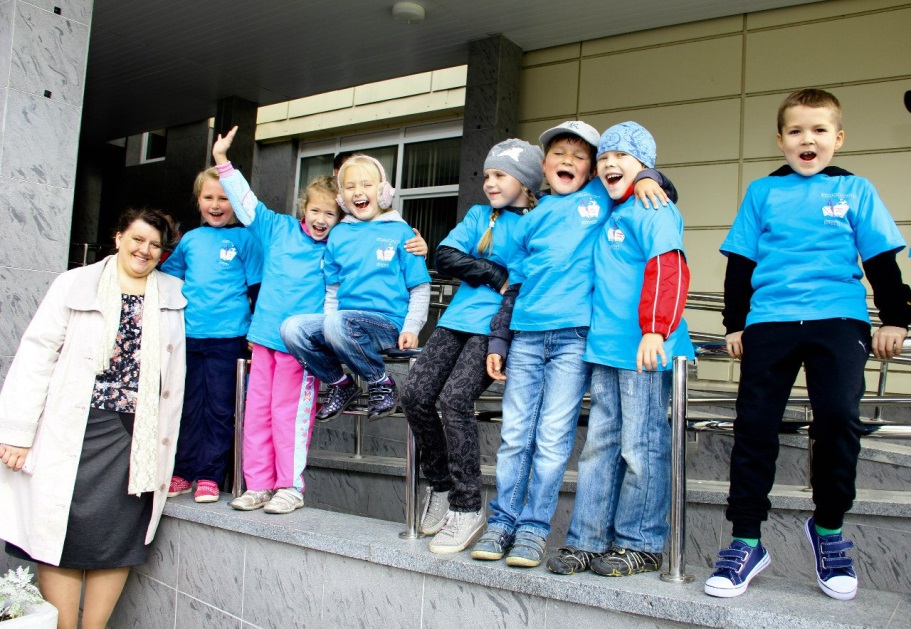 На классном часе мы посмотрели презентацию по теме «4 ноября – День народного единства».  Вспомнили моменты своей, пока ещё коротенькой, школьной жизни, в которых весь класс был един.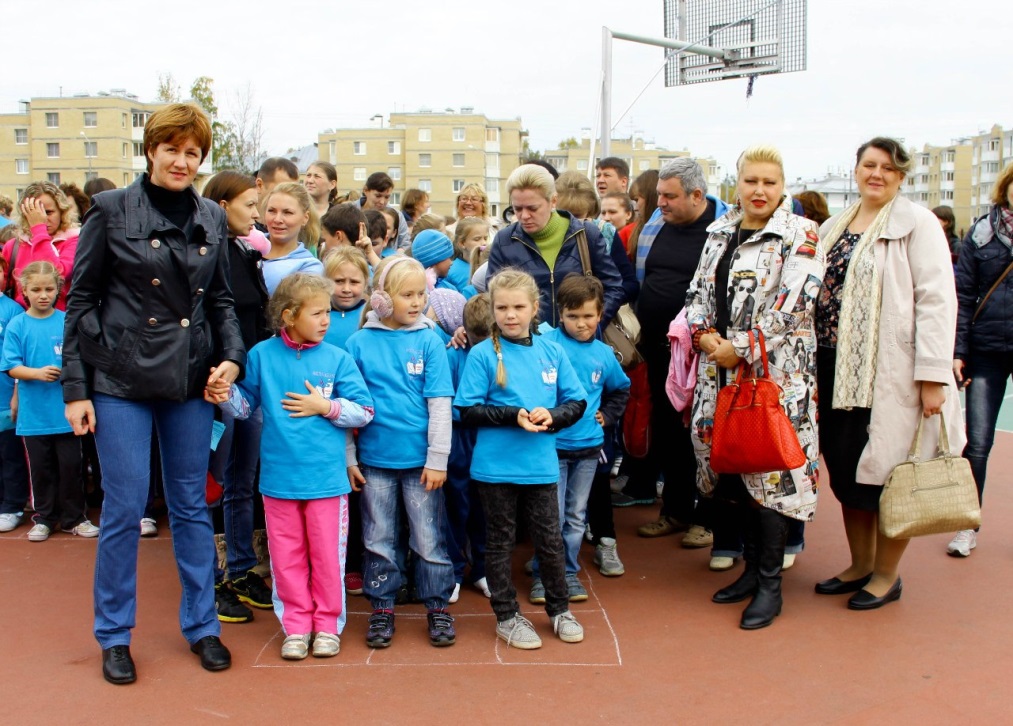 Лонгмоб, посвящённый Зимним Олимпийским играм в Сочи в 2014 году.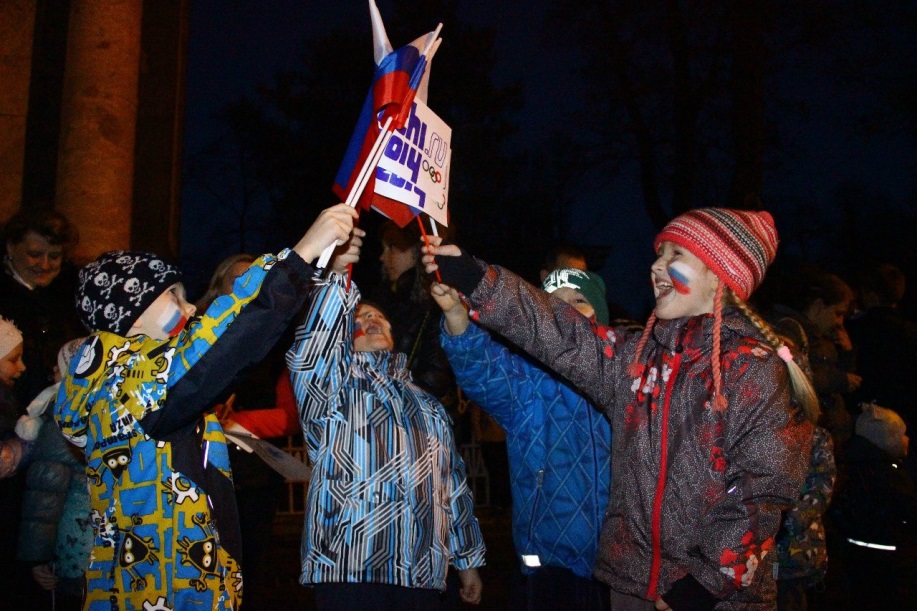 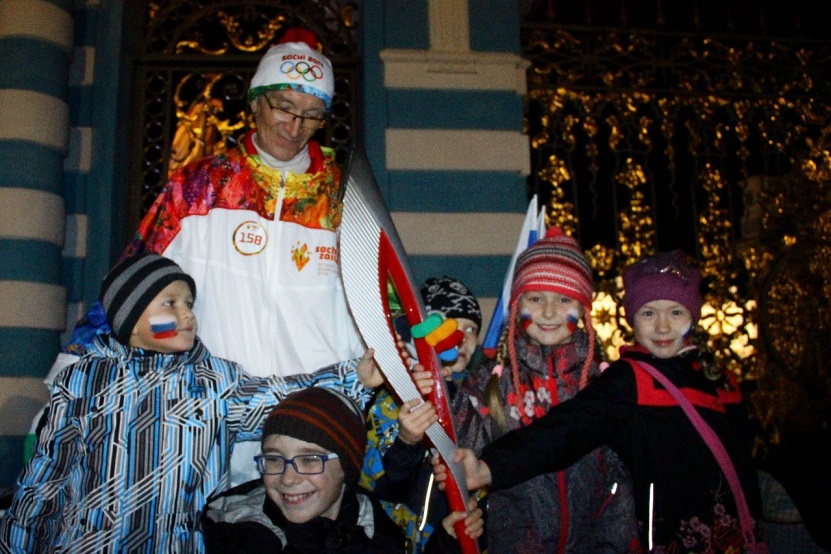 Встреча Олимпийского огня.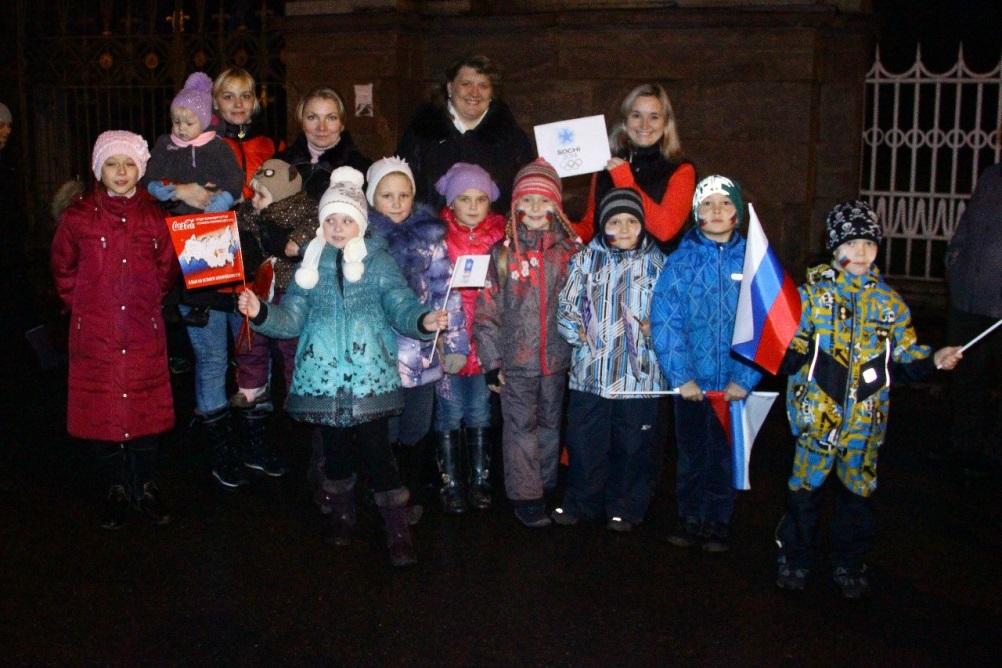 Классный руководитель 1 «А» класса – Рогованова О.В.      			15 ноября 2013 годаОбщешкольный классный час «Толерантность»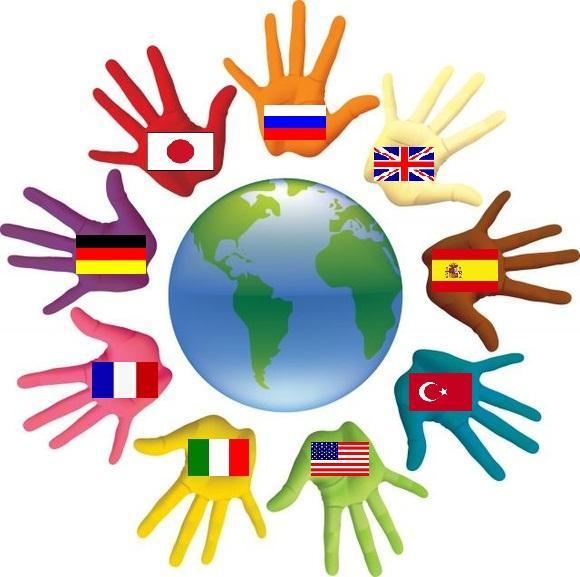 В ходе классного часа дети попытались дать своё понимание этому слову, многие из класса уже были знакомы с этим понятием, многие – нет. Далее посмотрели презентацию по теме «Толерантность», как понимают это слово люди. Также посмотрели мульфильм про дружбу и выполнили коллективную работу. Каждый ребёнок дал своё определение слову толерантность. («Когда люди нерусские дружат с русскими», «Когда народы дружат друг с другом», «Понимание другого человека», «Доброе отношение к людям», «Когда люди терпят», « Когда дружит весь мир».) 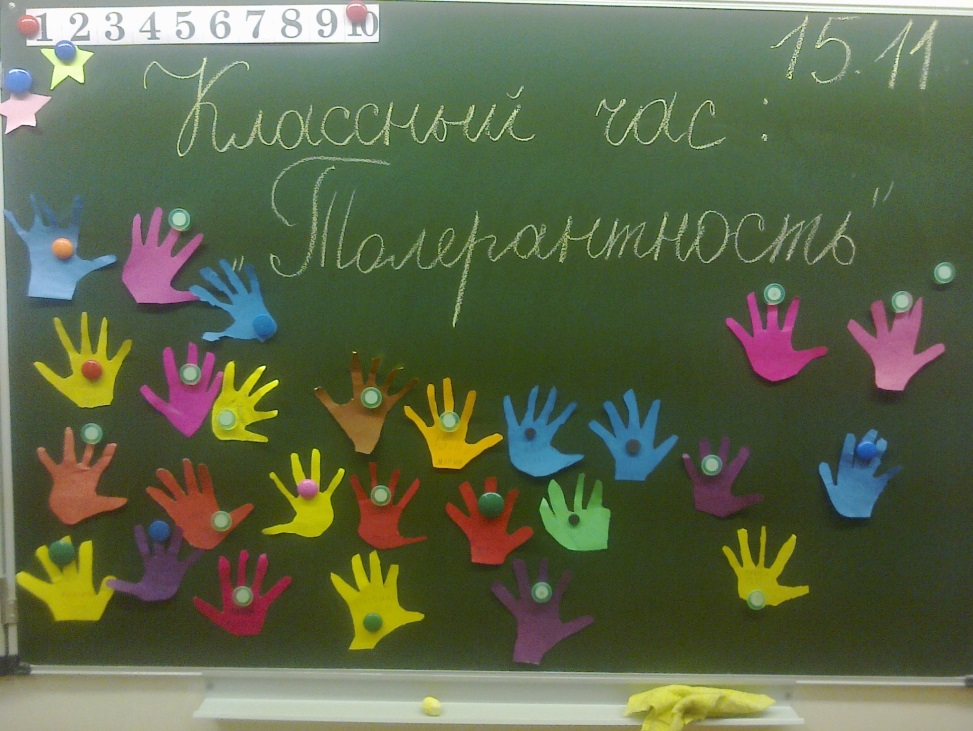 Классный руководитель 1 «А» класса – Рогованова О.В. 